1 октября - Международный день пожилого человека
Октябрь – разгар золотой осени. Жаркое лето осталось позади, совсем скоро выпадет снег, но сейчас мир полон красочного увядания. Именно первого октября отмечается День пожилого человека. Осень природы, осень жизни. Ничуть не грустная, нет! Период впечатлений, спокойного созерцания и чувства любви. Мы поздравляем старшее поколения, дарящее нам мудрость и приложившее немало сил для благополучия своих детей и внуков.
День пожилого человека имеет международный статус и на официальном уровне отмечается с 1991 года. Дата привлекает внимание к проблемам бабушек и дедушек – мир стремительно развивается и многим из них сложно адаптироваться к изменениям. Кроме того, пожилые нуждаются в заботе, помощи и качественной жизни. Праздник 1 октября имеет огромное значение и тема 2023 года — выполнение Всеобщей декларации прав человека для пожилых людей. Давайте же не забывать о тех, кто старше! Обязательно поздравьте близких с их днем.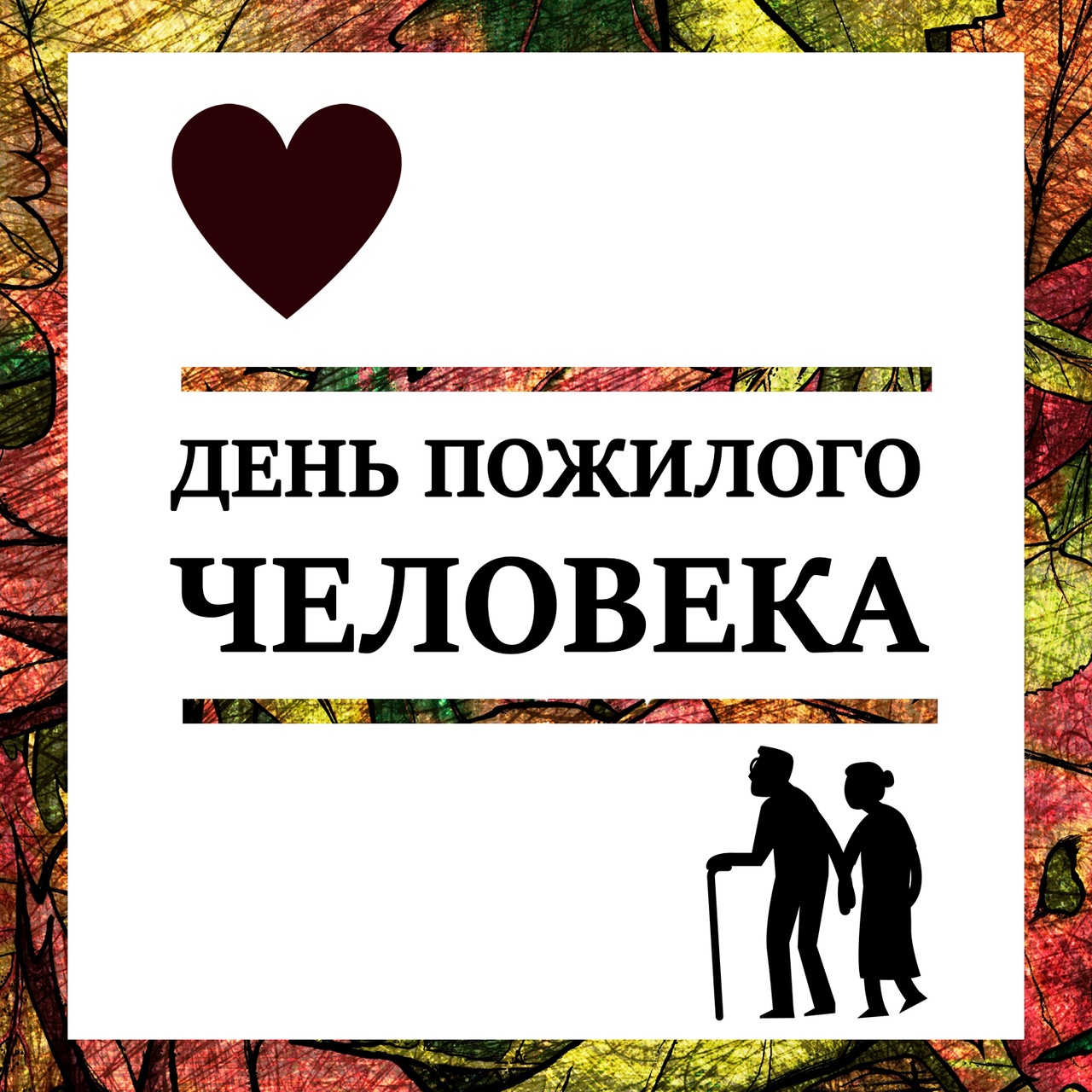 